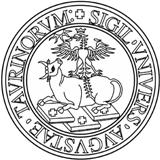           UNIVERSITÀ DEGLI STUDI DI TORINOTIROCINIO CURRICULARE Il nostro Istituto offre:- attività di insegnamento in piccoli gruppi (ev. anche individuale) con studenti liceali di regola interessati, motivati e collaborativi- tutoraggio attento- orari flessibili e concordati (sia in orario antimeridiano, sia nelle prime ore del pomeriggio)- utilizzo di aule sempre dotate di LIM- disponibilità all'acquisto in tempi brevi del materiale didattico che si rilevi necessario- possibilità di sostenere il successo formativo di un numero crescente di studenti con retroterra migratorio all'interno di un percorso liceale, svolgendo un ruolo attivo nella progettazione di una didattica dell'Istituto sempre più attenta al plurilinguismo e all'inclusione- attività di tirocinio nelle immediate vicinanze di Palazzo NuovoAzienda/Ente (ragione sociale e breve descrizione):LC "Vincenzo Gioberti", via Sant'Ottavio 9, 10124 TorinoProgetto formativo:Obiettivi, descrizione attivitàattività frontale di lezione (ca. 75 h): laboratori di italiano LS in piccoli gruppi (studenti stranieri ospiti per alcuni mesi, di regola principianti assoluti) ovvero L2 (studenti del biennio con retroterra migratorio interni alla scuola, per attività di "italiano dello studio"), si garantisce un tutor diverso per ciascuna delle due attività;altre attività (ca. 75 h): preparazione lezioni, svolgimento verifiche, attività organizzative e di raccordo, partecipazione a riunioni, ricerca e realizzazione di materiale didattico, stesura di relazioni, collaborazione a attività di progettazione, confronto con i tutor e con gli insegnanti dei Consigli di ClasseFormazione richiesta:Specificare corso di studise possibile laurea triennale conclusa, frequenza di un corso di laurea magistrale o di master in italiano L2graditi studi e/o esperienza nell'ambito del bilinguismoRequisiti richiesti:conoscenze linguistiche;conoscenze informatiche;altroviene richiesta la conoscenza dell'inglese e del latino;è considerato titolo preferenziale aver sostenuto esami universitari in ambito linguistico-didattico (come ad es. didattica dell’italiano come lingua straniera, lingua italiana, linguistica italiana, grammatica italiana);ci si aspetta sensibilità interculturaleData inizio indicativa del rapporto:settembre 2017Durata tirocinio:(in mesi)ca. 7 mesi per complessive 150 hOrario indicativo: (ammesse non più di 40 ore settimanali)da concordareLuogo di svolgimento:(sede, filiale)LC "Vincenzo Gioberti", via Sant'Ottavio 9, 10124 TorinoDisponibilità a trasferte: non previste (eventualmente attività anche in succursale, via Giulia di Barolo 33)Indennità di partecipazione mensile:non previstaAltre facilitazioni previste:(buoni pasto, …)possibilità di partecipare liberamente alle numerose attività formative e culturali dell'IstitutoData di fine pubblicazione dell’annuncio:10 settembre 2017Email per inoltro dei curricula:preside@liceogioberti.itL'azienda svolgerà una prima selezione sulla base dei curricula. I candidati prescelti saranno chiamati ad un colloquio conoscitivo e di approfondimento. I CFU universitari sono soggetti alla approvazione dei consigli di corso di laurea previa valutazione della congruenza e sulla base della documentazione presentata.